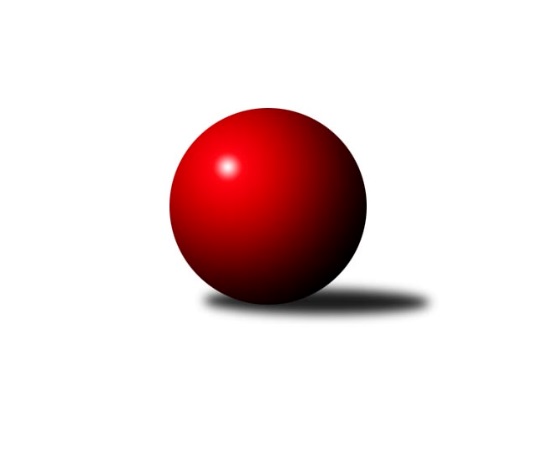 Č.7Ročník 2022/2023	23.5.2024 Jihomoravský KP1 jih 2022/2023Statistika 7. kolaTabulka družstev:		družstvo	záp	výh	rem	proh	skore	sety	průměr	body	plné	dorážka	chyby	1.	SK Podlužan Prušánky B	7	6	1	0	38.5 : 17.5 	(48.5 : 35.5)	2692	13	1860	831	31.1	2.	TJ Sokol Vážany	7	5	0	2	37.5 : 18.5 	(49.5 : 34.5)	2578	10	1798	780	40.4	3.	SK Podlužan Prušánky C	7	5	0	2	36.0 : 20.0 	(44.0 : 40.0)	2639	10	1818	821	34.1	4.	TJ Sokol Vracov B	7	5	0	2	34.5 : 21.5 	(47.0 : 37.0)	2630	10	1815	815	44.3	5.	TJ Sokol Mistřín C	7	4	1	2	33.5 : 22.5 	(50.0 : 34.0)	2614	9	1795	819	40.4	6.	TJ Jiskra Kyjov	7	4	0	3	29.5 : 26.5 	(45.5 : 38.5)	2567	8	1785	782	50.3	7.	KK Jiskra Čejkovice	7	3	0	4	27.0 : 29.0 	(40.5 : 43.5)	2599	6	1796	803	48.9	8.	SKK Dubňany B	7	2	1	4	26.0 : 30.0 	(37.0 : 47.0)	2511	5	1742	768	45.4	9.	KK Sokol Litenčice	7	2	0	5	23.5 : 32.5 	(42.0 : 42.0)	2446	4	1729	717	50.3	10.	TJ Sokol Šanov C	7	2	0	5	20.5 : 35.5 	(36.0 : 48.0)	2572	4	1793	779	43.6	11.	TJ Lokomotiva Valtice B	7	1	1	5	19.0 : 37.0 	(34.5 : 49.5)	2490	3	1744	746	57	12.	KK Vyškov D	7	1	0	6	10.5 : 45.5 	(29.5 : 54.5)	2426	2	1721	705	62.9Tabulka doma:		družstvo	záp	výh	rem	proh	skore	sety	průměr	body	maximum	minimum	1.	SK Podlužan Prušánky B	3	3	0	0	20.0 : 4.0 	(23.0 : 13.0)	2820	6	2884	2765	2.	TJ Sokol Vracov B	4	3	0	1	21.0 : 11.0 	(27.0 : 21.0)	2605	6	2676	2463	3.	SK Podlužan Prušánky C	4	3	0	1	19.0 : 13.0 	(24.0 : 24.0)	2789	6	2845	2746	4.	TJ Sokol Mistřín C	3	2	1	0	18.5 : 5.5 	(21.5 : 14.5)	2692	5	2760	2619	5.	TJ Sokol Vážany	3	2	0	1	16.0 : 8.0 	(21.0 : 15.0)	2642	4	2664	2630	6.	KK Jiskra Čejkovice	4	2	0	2	18.0 : 14.0 	(25.5 : 22.5)	2498	4	2542	2430	7.	TJ Jiskra Kyjov	4	2	0	2	15.5 : 16.5 	(24.0 : 24.0)	2398	4	2444	2334	8.	TJ Lokomotiva Valtice B	3	1	1	1	12.0 : 12.0 	(19.5 : 16.5)	2504	3	2574	2434	9.	TJ Sokol Šanov C	3	1	0	2	12.0 : 12.0 	(16.5 : 19.5)	2623	2	2712	2531	10.	KK Sokol Litenčice	4	1	0	3	12.5 : 19.5 	(25.0 : 23.0)	2447	2	2498	2399	11.	KK Vyškov D	4	1	0	3	7.5 : 24.5 	(19.0 : 29.0)	2459	2	2488	2439	12.	SKK Dubňany B	3	0	0	3	8.5 : 15.5 	(15.0 : 21.0)	2562	0	2672	2495Tabulka venku:		družstvo	záp	výh	rem	proh	skore	sety	průměr	body	maximum	minimum	1.	SK Podlužan Prušánky B	4	3	1	0	18.5 : 13.5 	(25.5 : 22.5)	2660	7	2690	2601	2.	TJ Sokol Vážany	4	3	0	1	21.5 : 10.5 	(28.5 : 19.5)	2573	6	2696	2441	3.	SKK Dubňany B	4	2	1	1	17.5 : 14.5 	(22.0 : 26.0)	2498	5	2667	2382	4.	SK Podlužan Prušánky C	3	2	0	1	17.0 : 7.0 	(20.0 : 16.0)	2589	4	2616	2556	5.	TJ Jiskra Kyjov	3	2	0	1	14.0 : 10.0 	(21.5 : 14.5)	2623	4	2835	2484	6.	TJ Sokol Vracov B	3	2	0	1	13.5 : 10.5 	(20.0 : 16.0)	2638	4	2747	2555	7.	TJ Sokol Mistřín C	4	2	0	2	15.0 : 17.0 	(28.5 : 19.5)	2594	4	2604	2575	8.	KK Sokol Litenčice	3	1	0	2	11.0 : 13.0 	(17.0 : 19.0)	2446	2	2523	2372	9.	KK Jiskra Čejkovice	3	1	0	2	9.0 : 15.0 	(15.0 : 21.0)	2633	2	2706	2512	10.	TJ Sokol Šanov C	4	1	0	3	8.5 : 23.5 	(19.5 : 28.5)	2555	2	2810	2452	11.	KK Vyškov D	3	0	0	3	3.0 : 21.0 	(10.5 : 25.5)	2414	0	2536	2325	12.	TJ Lokomotiva Valtice B	4	0	0	4	7.0 : 25.0 	(15.0 : 33.0)	2487	0	2605	2378Tabulka podzimní části:		družstvo	záp	výh	rem	proh	skore	sety	průměr	body	doma	venku	1.	SK Podlužan Prušánky B	7	6	1	0	38.5 : 17.5 	(48.5 : 35.5)	2692	13 	3 	0 	0 	3 	1 	0	2.	TJ Sokol Vážany	7	5	0	2	37.5 : 18.5 	(49.5 : 34.5)	2578	10 	2 	0 	1 	3 	0 	1	3.	SK Podlužan Prušánky C	7	5	0	2	36.0 : 20.0 	(44.0 : 40.0)	2639	10 	3 	0 	1 	2 	0 	1	4.	TJ Sokol Vracov B	7	5	0	2	34.5 : 21.5 	(47.0 : 37.0)	2630	10 	3 	0 	1 	2 	0 	1	5.	TJ Sokol Mistřín C	7	4	1	2	33.5 : 22.5 	(50.0 : 34.0)	2614	9 	2 	1 	0 	2 	0 	2	6.	TJ Jiskra Kyjov	7	4	0	3	29.5 : 26.5 	(45.5 : 38.5)	2567	8 	2 	0 	2 	2 	0 	1	7.	KK Jiskra Čejkovice	7	3	0	4	27.0 : 29.0 	(40.5 : 43.5)	2599	6 	2 	0 	2 	1 	0 	2	8.	SKK Dubňany B	7	2	1	4	26.0 : 30.0 	(37.0 : 47.0)	2511	5 	0 	0 	3 	2 	1 	1	9.	KK Sokol Litenčice	7	2	0	5	23.5 : 32.5 	(42.0 : 42.0)	2446	4 	1 	0 	3 	1 	0 	2	10.	TJ Sokol Šanov C	7	2	0	5	20.5 : 35.5 	(36.0 : 48.0)	2572	4 	1 	0 	2 	1 	0 	3	11.	TJ Lokomotiva Valtice B	7	1	1	5	19.0 : 37.0 	(34.5 : 49.5)	2490	3 	1 	1 	1 	0 	0 	4	12.	KK Vyškov D	7	1	0	6	10.5 : 45.5 	(29.5 : 54.5)	2426	2 	1 	0 	3 	0 	0 	3Tabulka jarní části:		družstvo	záp	výh	rem	proh	skore	sety	průměr	body	doma	venku	1.	KK Jiskra Čejkovice	0	0	0	0	0.0 : 0.0 	(0.0 : 0.0)	0	0 	0 	0 	0 	0 	0 	0 	2.	TJ Sokol Šanov C	0	0	0	0	0.0 : 0.0 	(0.0 : 0.0)	0	0 	0 	0 	0 	0 	0 	0 	3.	TJ Jiskra Kyjov	0	0	0	0	0.0 : 0.0 	(0.0 : 0.0)	0	0 	0 	0 	0 	0 	0 	0 	4.	KK Sokol Litenčice	0	0	0	0	0.0 : 0.0 	(0.0 : 0.0)	0	0 	0 	0 	0 	0 	0 	0 	5.	TJ Sokol Vážany	0	0	0	0	0.0 : 0.0 	(0.0 : 0.0)	0	0 	0 	0 	0 	0 	0 	0 	6.	KK Vyškov D	0	0	0	0	0.0 : 0.0 	(0.0 : 0.0)	0	0 	0 	0 	0 	0 	0 	0 	7.	TJ Sokol Mistřín C	0	0	0	0	0.0 : 0.0 	(0.0 : 0.0)	0	0 	0 	0 	0 	0 	0 	0 	8.	TJ Sokol Vracov B	0	0	0	0	0.0 : 0.0 	(0.0 : 0.0)	0	0 	0 	0 	0 	0 	0 	0 	9.	SK Podlužan Prušánky C	0	0	0	0	0.0 : 0.0 	(0.0 : 0.0)	0	0 	0 	0 	0 	0 	0 	0 	10.	TJ Lokomotiva Valtice B	0	0	0	0	0.0 : 0.0 	(0.0 : 0.0)	0	0 	0 	0 	0 	0 	0 	0 	11.	SK Podlužan Prušánky B	0	0	0	0	0.0 : 0.0 	(0.0 : 0.0)	0	0 	0 	0 	0 	0 	0 	0 	12.	SKK Dubňany B	0	0	0	0	0.0 : 0.0 	(0.0 : 0.0)	0	0 	0 	0 	0 	0 	0 	0 Zisk bodů pro družstvo:		jméno hráče	družstvo	body	zápasy	v %	dílčí body	sety	v %	1.	Petr Malý 	TJ Sokol Vážany 	7	/	7	(100%)	11	/	14	(79%)	2.	Michal Šmýd 	TJ Sokol Vracov B 	6.5	/	7	(93%)	11	/	14	(79%)	3.	Radim Kroupa 	TJ Sokol Vážany 	6	/	6	(100%)	8	/	12	(67%)	4.	Radim Holešinský 	TJ Sokol Mistřín C 	6	/	7	(86%)	12	/	14	(86%)	5.	Sára Zálešáková 	SK Podlužan Prušánky B 	6	/	7	(86%)	12	/	14	(86%)	6.	Ludvík Vaněk 	KK Jiskra Čejkovice 	6	/	7	(86%)	10	/	14	(71%)	7.	Zdeněk Škrobák 	KK Jiskra Čejkovice 	6	/	7	(86%)	7	/	14	(50%)	8.	Milan Kochaníček 	KK Sokol Litenčice 	5	/	6	(83%)	8.5	/	12	(71%)	9.	Václav Luža 	TJ Sokol Mistřín C 	5	/	6	(83%)	8	/	12	(67%)	10.	Aleš Zálešák 	SK Podlužan Prušánky B 	5	/	6	(83%)	8	/	12	(67%)	11.	Antonín Svozil ml.	TJ Jiskra Kyjov 	5	/	7	(71%)	11	/	14	(79%)	12.	Josef Kamenišťák 	TJ Sokol Vážany 	5	/	7	(71%)	10	/	14	(71%)	13.	Roman Krůza 	TJ Lokomotiva Valtice B 	5	/	7	(71%)	9	/	14	(64%)	14.	Václav Kratochvíla 	SKK Dubňany B 	5	/	7	(71%)	9	/	14	(64%)	15.	Zdeněk Kratochvíla 	SKK Dubňany B 	4.5	/	6	(75%)	8	/	12	(67%)	16.	Ladislav Teplík 	SKK Dubňany B 	4.5	/	7	(64%)	8	/	14	(57%)	17.	Stanislav Kočí 	TJ Sokol Vracov B 	4	/	5	(80%)	8	/	10	(80%)	18.	Antonín Svozil st.	TJ Jiskra Kyjov 	4	/	5	(80%)	7	/	10	(70%)	19.	Michal Šimek 	SK Podlužan Prušánky C 	4	/	5	(80%)	7	/	10	(70%)	20.	Lenka Štěrbová 	KK Sokol Litenčice 	4	/	5	(80%)	6	/	10	(60%)	21.	Vladislav Kozák 	TJ Sokol Mistřín C 	4	/	6	(67%)	9	/	12	(75%)	22.	Kristýna Blechová 	TJ Sokol Šanov C 	4	/	6	(67%)	8	/	12	(67%)	23.	Pavel Flamík 	SK Podlužan Prušánky C 	4	/	6	(67%)	6	/	12	(50%)	24.	Jiří Špaček 	TJ Jiskra Kyjov 	4	/	7	(57%)	10	/	14	(71%)	25.	Ivana Blechová 	TJ Sokol Šanov C 	4	/	7	(57%)	7.5	/	14	(54%)	26.	Michal Pálka 	SK Podlužan Prušánky C 	4	/	7	(57%)	6	/	14	(43%)	27.	Petr Sedláček 	TJ Sokol Vážany 	3.5	/	6	(58%)	8.5	/	12	(71%)	28.	Tomáš Slížek 	SK Podlužan Prušánky B 	3	/	3	(100%)	4.5	/	6	(75%)	29.	Jitka Šimková 	SK Podlužan Prušánky C 	3	/	3	(100%)	4	/	6	(67%)	30.	Štěpánka Vytisková 	SK Podlužan Prušánky B 	3	/	4	(75%)	7	/	8	(88%)	31.	Adam Pavel Špaček 	TJ Sokol Mistřín C 	3	/	4	(75%)	5	/	8	(63%)	32.	Alena Kristová 	SK Podlužan Prušánky C 	3	/	5	(60%)	6	/	10	(60%)	33.	Roman Blažek 	KK Sokol Litenčice 	3	/	5	(60%)	6	/	10	(60%)	34.	Martin Komosný 	KK Jiskra Čejkovice 	3	/	5	(60%)	6	/	10	(60%)	35.	Petr Khol 	TJ Sokol Mistřín C 	3	/	5	(60%)	4	/	10	(40%)	36.	Martin Šubrt 	TJ Jiskra Kyjov 	3	/	5	(60%)	4	/	10	(40%)	37.	Jozef Kamenišťák 	TJ Sokol Vážany 	3	/	6	(50%)	8	/	12	(67%)	38.	Miroslava Štěrbová 	KK Sokol Litenčice 	3	/	6	(50%)	7	/	12	(58%)	39.	Rostislav Rybárský 	SKK Dubňany B 	3	/	6	(50%)	6	/	12	(50%)	40.	Stanislav Zálešák 	SK Podlužan Prušánky C 	3	/	6	(50%)	6	/	12	(50%)	41.	Jaroslav Konečný 	TJ Sokol Vracov B 	3	/	6	(50%)	6	/	12	(50%)	42.	Michal Hlinecký 	KK Jiskra Čejkovice 	3	/	6	(50%)	6	/	12	(50%)	43.	Martin Pechal 	TJ Sokol Vracov B 	3	/	6	(50%)	6	/	12	(50%)	44.	Martin Bílek 	TJ Sokol Vracov B 	3	/	6	(50%)	5	/	12	(42%)	45.	Miroslav Bahula 	TJ Sokol Vracov B 	3	/	7	(43%)	8	/	14	(57%)	46.	Josef Michálek 	KK Vyškov D 	3	/	7	(43%)	7	/	14	(50%)	47.	Eduard Jung 	TJ Lokomotiva Valtice B 	3	/	7	(43%)	7	/	14	(50%)	48.	Jiří Novotný 	SK Podlužan Prušánky C 	3	/	7	(43%)	5	/	14	(36%)	49.	Josef Toman 	SK Podlužan Prušánky B 	2.5	/	5	(50%)	5	/	10	(50%)	50.	Luděk Svozil 	TJ Sokol Mistřín C 	2.5	/	6	(42%)	4	/	12	(33%)	51.	Luděk Zapletal 	KK Sokol Litenčice 	2	/	3	(67%)	4	/	6	(67%)	52.	Roman Mlynarik 	TJ Lokomotiva Valtice B 	2	/	4	(50%)	4	/	8	(50%)	53.	Petr Bakaj ml.	TJ Sokol Šanov C 	2	/	5	(40%)	6	/	10	(60%)	54.	Kryštof Pevný 	KK Vyškov D 	2	/	5	(40%)	4	/	10	(40%)	55.	Tomáš Mrkávek 	KK Jiskra Čejkovice 	2	/	5	(40%)	4	/	10	(40%)	56.	Vladimír Čech 	TJ Lokomotiva Valtice B 	2	/	5	(40%)	4	/	10	(40%)	57.	Martin Mačák 	SKK Dubňany B 	2	/	5	(40%)	3	/	10	(30%)	58.	Jiří Formánek 	KK Vyškov D 	2	/	6	(33%)	6.5	/	12	(54%)	59.	Pavel Dolinajec 	KK Jiskra Čejkovice 	2	/	6	(33%)	5	/	12	(42%)	60.	David Vávra 	KK Sokol Litenčice 	2	/	6	(33%)	5	/	12	(42%)	61.	Jakub Toman 	SK Podlužan Prušánky B 	2	/	6	(33%)	4.5	/	12	(38%)	62.	Radek Jurčík 	TJ Jiskra Kyjov 	2	/	6	(33%)	3	/	12	(25%)	63.	Michal Teraz 	SK Podlužan Prušánky B 	2	/	7	(29%)	4.5	/	14	(32%)	64.	Radek Loubal 	TJ Sokol Vážany 	2	/	7	(29%)	3	/	14	(21%)	65.	Robert Gecs 	TJ Lokomotiva Valtice B 	2	/	7	(29%)	3	/	14	(21%)	66.	Jindřich Burďák 	TJ Jiskra Kyjov 	1.5	/	3	(50%)	2	/	6	(33%)	67.	Martina Nejedlíková 	TJ Sokol Vracov B 	1	/	1	(100%)	2	/	2	(100%)	68.	Daniel Ilčík 	TJ Sokol Mistřín C 	1	/	1	(100%)	2	/	2	(100%)	69.	Antonín Pihar 	SK Podlužan Prušánky B 	1	/	1	(100%)	2	/	2	(100%)	70.	Filip Benada 	SK Podlužan Prušánky C 	1	/	1	(100%)	2	/	2	(100%)	71.	Marta Volfová 	TJ Sokol Šanov C 	1	/	1	(100%)	1	/	2	(50%)	72.	Zbyněk Škoda 	TJ Lokomotiva Valtice B 	1	/	2	(50%)	3	/	4	(75%)	73.	František Fialka 	SKK Dubňany B 	1	/	2	(50%)	1	/	4	(25%)	74.	Dušan Zahradník 	TJ Sokol Vážany 	1	/	2	(50%)	1	/	4	(25%)	75.	Michal Tušl 	SK Podlužan Prušánky B 	1	/	3	(33%)	3	/	6	(50%)	76.	Petr Blecha 	TJ Sokol Šanov C 	1	/	3	(33%)	3	/	6	(50%)	77.	Pavel Antoš 	SKK Dubňany B 	1	/	3	(33%)	1	/	6	(17%)	78.	Jakub Vančík 	TJ Jiskra Kyjov 	1	/	4	(25%)	5	/	8	(63%)	79.	Jiří Fojtík 	KK Jiskra Čejkovice 	1	/	4	(25%)	2.5	/	8	(31%)	80.	Aleš Jurkovič 	SKK Dubňany B 	1	/	4	(25%)	1	/	8	(13%)	81.	Martina Pechalová 	TJ Sokol Vracov B 	1	/	4	(25%)	1	/	8	(13%)	82.	Jaroslav Šindelář 	TJ Sokol Šanov C 	1	/	5	(20%)	4.5	/	10	(45%)	83.	Pavel Měsíček 	TJ Sokol Mistřín C 	1	/	5	(20%)	4	/	10	(40%)	84.	Ludvík Kuhn 	TJ Jiskra Kyjov 	1	/	5	(20%)	3.5	/	10	(35%)	85.	Ivan Torony 	TJ Sokol Šanov C 	1	/	5	(20%)	3	/	10	(30%)	86.	Miroslav Poledník 	KK Vyškov D 	1	/	5	(20%)	2	/	10	(20%)	87.	Milana Alánová 	KK Vyškov D 	0.5	/	1	(50%)	1	/	2	(50%)	88.	Josef Smažinka 	KK Sokol Litenčice 	0.5	/	1	(50%)	1	/	2	(50%)	89.	Marian Bureš 	TJ Sokol Šanov C 	0.5	/	3	(17%)	2	/	6	(33%)	90.	Pavel Pěček 	TJ Sokol Mistřín C 	0	/	1	(0%)	1	/	2	(50%)	91.	Aneta Vidlářová 	KK Vyškov D 	0	/	1	(0%)	1	/	2	(50%)	92.	Kateřina Bařinová 	TJ Sokol Mistřín C 	0	/	1	(0%)	1	/	2	(50%)	93.	Božena Vajdová 	TJ Lokomotiva Valtice B 	0	/	1	(0%)	1	/	2	(50%)	94.	Milan Ryšánek 	KK Vyškov D 	0	/	1	(0%)	0	/	2	(0%)	95.	Libor Kuja 	SK Podlužan Prušánky B 	0	/	1	(0%)	0	/	2	(0%)	96.	Jan Kovář 	TJ Sokol Vážany 	0	/	1	(0%)	0	/	2	(0%)	97.	Zdeněk Hosaja 	SK Podlužan Prušánky C 	0	/	1	(0%)	0	/	2	(0%)	98.	Martina Kapustová 	TJ Lokomotiva Valtice B 	0	/	1	(0%)	0	/	2	(0%)	99.	Dominik Valent 	KK Vyškov D 	0	/	1	(0%)	0	/	2	(0%)	100.	Zbyněk Škoda 	TJ Lokomotiva Valtice B 	0	/	2	(0%)	1	/	4	(25%)	101.	Monika Sladká 	TJ Sokol Šanov C 	0	/	2	(0%)	0	/	4	(0%)	102.	Milan Štěrba 	KK Sokol Litenčice 	0	/	3	(0%)	2	/	6	(33%)	103.	Josef Smažinka 	KK Sokol Litenčice 	0	/	3	(0%)	1.5	/	6	(25%)	104.	Jan Vejmola 	KK Vyškov D 	0	/	3	(0%)	1	/	6	(17%)	105.	Jan Žurman 	KK Sokol Litenčice 	0	/	4	(0%)	1	/	8	(13%)	106.	Jan Beneš 	TJ Lokomotiva Valtice B 	0	/	5	(0%)	2	/	10	(20%)	107.	Marek Zaoral 	KK Vyškov D 	0	/	5	(0%)	2	/	10	(20%)	108.	Radek Vrška 	TJ Sokol Šanov C 	0	/	5	(0%)	1	/	10	(10%)	109.	Jan Donneberger 	KK Vyškov D 	0	/	7	(0%)	5	/	14	(36%)Průměry na kuželnách:		kuželna	průměr	plné	dorážka	chyby	výkon na hráče	1.	Prušánky, 1-4	2762	1902	859	38.1	(460.4)	2.	TJ Sokol Mistřín, 1-4	2657	1833	824	39.8	(442.9)	3.	Šanov, 1-4	2616	1803	813	43.2	(436.0)	4.	Dubňany, 1-4	2584	1786	798	43.5	(430.8)	5.	TJ Sokol Vracov, 1-6	2566	1772	794	44.5	(427.8)	6.	KK Vyškov, 1-4	2554	1787	767	50.1	(425.8)	7.	TJ Lokomotiva Valtice, 1-4	2501	1757	744	55.5	(417.0)	8.	KK Jiskra Čejkovice, 1-2	2488	1737	751	51.4	(414.7)	9.	Litenčice, 1-2	2464	1723	740	44.3	(410.7)	10.	Kyjov, 1-2	2403	1697	706	49.1	(400.6)Nejlepší výkony na kuželnách:Prušánky, 1-4SK Podlužan Prušánky B	2884	7. kolo	Pavel Flamík 	SK Podlužan Prušánky C	527	4. koloSK Podlužan Prušánky C	2845	4. kolo	Jitka Šimková 	SK Podlužan Prušánky C	518	1. koloTJ Jiskra Kyjov	2835	1. kolo	Štěpánka Vytisková 	SK Podlužan Prušánky B	515	5. koloSK Podlužan Prušánky C	2814	6. kolo	Alena Kristová 	SK Podlužan Prušánky C	509	4. koloSK Podlužan Prušánky B	2811	5. kolo	Jiří Špaček 	TJ Jiskra Kyjov	509	1. koloTJ Sokol Šanov C	2810	4. kolo	Petr Malý 	TJ Sokol Vážany	504	2. koloSK Podlužan Prušánky B	2765	3. kolo	Antonín Pihar 	SK Podlužan Prušánky B	502	7. koloSK Podlužan Prušánky C	2751	2. kolo	Stanislav Zálešák 	SK Podlužan Prušánky C	501	6. koloTJ Sokol Vracov B	2747	3. kolo	Michal Šmýd 	TJ Sokol Vracov B	494	3. koloSK Podlužan Prušánky C	2746	1. kolo	Štěpánka Vytisková 	SK Podlužan Prušánky B	494	3. koloTJ Sokol Mistřín, 1-4TJ Sokol Mistřín C	2760	5. kolo	Vladislav Kozák 	TJ Sokol Mistřín C	493	5. koloTJ Sokol Mistřín C	2696	7. kolo	Daniel Ilčík 	TJ Sokol Mistřín C	492	2. koloSKK Dubňany B	2667	5. kolo	Rostislav Rybárský 	SKK Dubňany B	491	5. koloSK Podlužan Prušánky B	2667	2. kolo	Pavel Měsíček 	TJ Sokol Mistřín C	486	7. koloTJ Sokol Mistřín C	2619	2. kolo	Zdeněk Kratochvíla 	SKK Dubňany B	472	5. koloKK Vyškov D	2536	7. kolo	Ladislav Teplík 	SKK Dubňany B	468	5. kolo		. kolo	Václav Luža 	TJ Sokol Mistřín C	468	5. kolo		. kolo	Luděk Svozil 	TJ Sokol Mistřín C	468	5. kolo		. kolo	Aleš Zálešák 	SK Podlužan Prušánky B	463	2. kolo		. kolo	Radim Holešinský 	TJ Sokol Mistřín C	463	7. koloŠanov, 1-4TJ Sokol Šanov C	2712	1. kolo	Ivana Blechová 	TJ Sokol Šanov C	521	1. koloKK Jiskra Čejkovice	2681	1. kolo	Ludvík Vaněk 	KK Jiskra Čejkovice	496	1. koloTJ Sokol Šanov C	2625	6. kolo	Petr Bakaj ml.	TJ Sokol Šanov C	479	6. koloTJ Sokol Mistřín C	2598	6. kolo	Jaroslav Šindelář 	TJ Sokol Šanov C	476	1. koloTJ Jiskra Kyjov	2550	3. kolo	Vladislav Kozák 	TJ Sokol Mistřín C	468	6. koloTJ Sokol Šanov C	2531	3. kolo	Kristýna Blechová 	TJ Sokol Šanov C	463	6. kolo		. kolo	Luděk Svozil 	TJ Sokol Mistřín C	458	6. kolo		. kolo	Jaroslav Šindelář 	TJ Sokol Šanov C	455	6. kolo		. kolo	Adam Pavel Špaček 	TJ Sokol Mistřín C	452	6. kolo		. kolo	Antonín Svozil ml.	TJ Jiskra Kyjov	450	3. koloDubňany, 1-4SK Podlužan Prušánky B	2690	6. kolo	Sára Zálešáková 	SK Podlužan Prušánky B	495	6. koloSKK Dubňany B	2672	6. kolo	Ladislav Teplík 	SKK Dubňany B	486	6. koloTJ Sokol Vracov B	2611	1. kolo	Martin Bílek 	TJ Sokol Vracov B	483	1. koloKK Sokol Litenčice	2523	3. kolo	Aleš Zálešák 	SK Podlužan Prušánky B	470	6. koloSKK Dubňany B	2518	1. kolo	Václav Kratochvíla 	SKK Dubňany B	467	6. koloSKK Dubňany B	2495	3. kolo	Milan Kochaníček 	KK Sokol Litenčice	462	3. kolo		. kolo	Václav Kratochvíla 	SKK Dubňany B	460	1. kolo		. kolo	Luděk Zapletal 	KK Sokol Litenčice	453	3. kolo		. kolo	Rostislav Rybárský 	SKK Dubňany B	452	6. kolo		. kolo	Jaroslav Konečný 	TJ Sokol Vracov B	451	1. koloTJ Sokol Vracov, 1-6TJ Sokol Vracov B	2676	2. kolo	Michal Šmýd 	TJ Sokol Vracov B	479	5. koloTJ Sokol Vracov B	2647	7. kolo	Michal Šmýd 	TJ Sokol Vracov B	474	7. koloTJ Sokol Vracov B	2635	5. kolo	Martin Bílek 	TJ Sokol Vracov B	473	7. koloTJ Sokol Mistřín C	2599	4. kolo	Stanislav Kočí 	TJ Sokol Vracov B	467	2. koloSK Podlužan Prušánky C	2594	7. kolo	Jaroslav Konečný 	TJ Sokol Vracov B	466	2. koloTJ Sokol Šanov C	2479	5. kolo	Radim Holešinský 	TJ Sokol Mistřín C	466	4. koloTJ Sokol Vracov B	2463	4. kolo	Vladislav Kozák 	TJ Sokol Mistřín C	461	4. koloTJ Lokomotiva Valtice B	2441	2. kolo	Roman Krůza 	TJ Lokomotiva Valtice B	459	2. kolo		. kolo	Michal Šmýd 	TJ Sokol Vracov B	457	2. kolo		. kolo	Stanislav Kočí 	TJ Sokol Vracov B	456	5. koloKK Vyškov, 1-4SK Podlužan Prušánky B	2680	1. kolo	Josef Kamenišťák 	TJ Sokol Vážany	484	4. koloTJ Sokol Vážany	2664	3. kolo	Michal Pálka 	SK Podlužan Prušánky C	478	3. koloTJ Sokol Vážany	2631	6. kolo	Sára Zálešáková 	SK Podlužan Prušánky B	478	1. koloTJ Sokol Vážany	2630	1. kolo	Petr Malý 	TJ Sokol Vážany	476	3. koloSK Podlužan Prušánky C	2616	3. kolo	Jitka Šimková 	SK Podlužan Prušánky C	475	3. koloTJ Sokol Vážany	2614	4. kolo	Roman Blažek 	KK Sokol Litenčice	473	1. koloTJ Sokol Mistřín C	2575	3. kolo	Aleš Zálešák 	SK Podlužan Prušánky B	469	1. koloTJ Sokol Vracov B	2555	6. kolo	Radim Kroupa 	TJ Sokol Vážany	469	1. koloTJ Lokomotiva Valtice B	2522	6. kolo	Jozef Kamenišťák 	TJ Sokol Vážany	468	6. koloKK Vyškov D	2488	1. kolo	Vladimír Čech 	TJ Lokomotiva Valtice B	468	6. koloTJ Lokomotiva Valtice, 1-4TJ Sokol Mistřín C	2604	1. kolo	Ludvík Vaněk 	KK Jiskra Čejkovice	453	3. koloTJ Lokomotiva Valtice B	2574	3. kolo	Roman Krůza 	TJ Lokomotiva Valtice B	450	3. koloKK Jiskra Čejkovice	2512	3. kolo	Adam Pavel Špaček 	TJ Sokol Mistřín C	449	1. koloTJ Lokomotiva Valtice B	2505	1. kolo	Vladislav Kozák 	TJ Sokol Mistřín C	448	1. koloTJ Lokomotiva Valtice B	2434	7. kolo	Zdeněk Škrobák 	KK Jiskra Čejkovice	445	3. koloSKK Dubňany B	2382	7. kolo	Eduard Jung 	TJ Lokomotiva Valtice B	444	1. kolo		. kolo	Vladimír Čech 	TJ Lokomotiva Valtice B	444	3. kolo		. kolo	Roman Mlynarik 	TJ Lokomotiva Valtice B	442	1. kolo		. kolo	Roman Mlynarik 	TJ Lokomotiva Valtice B	442	7. kolo		. kolo	Václav Kratochvíla 	SKK Dubňany B	441	7. koloKK Jiskra Čejkovice, 1-2SK Podlužan Prušánky B	2601	4. kolo	Ludvík Vaněk 	KK Jiskra Čejkovice	475	4. koloKK Jiskra Čejkovice	2542	7. kolo	Zdeněk Škrobák 	KK Jiskra Čejkovice	469	2. koloKK Jiskra Čejkovice	2526	4. kolo	Michal Hlinecký 	KK Jiskra Čejkovice	468	7. koloKK Jiskra Čejkovice	2495	5. kolo	Štěpánka Vytisková 	SK Podlužan Prušánky B	463	4. koloTJ Jiskra Kyjov	2484	7. kolo	Sára Zálešáková 	SK Podlužan Prušánky B	463	4. koloSKK Dubňany B	2445	2. kolo	Ludvík Vaněk 	KK Jiskra Čejkovice	447	7. koloKK Jiskra Čejkovice	2430	2. kolo	Ludvík Vaněk 	KK Jiskra Čejkovice	442	5. koloKK Vyškov D	2382	5. kolo	Zdeněk Škrobák 	KK Jiskra Čejkovice	439	7. kolo		. kolo	Václav Kratochvíla 	SKK Dubňany B	437	2. kolo		. kolo	Zdeněk Škrobák 	KK Jiskra Čejkovice	431	4. koloLitenčice, 1-2SK Podlužan Prušánky C	2556	5. kolo	Milan Kochaníček 	KK Sokol Litenčice	451	7. koloTJ Sokol Vážany	2541	7. kolo	Radim Kroupa 	TJ Sokol Vážany	449	7. koloKK Sokol Litenčice	2498	7. kolo	Michal Pálka 	SK Podlužan Prušánky C	448	5. koloKK Sokol Litenčice	2474	5. kolo	Kristýna Blechová 	TJ Sokol Šanov C	447	2. koloTJ Sokol Šanov C	2452	2. kolo	Petr Malý 	TJ Sokol Vážany	440	7. koloKK Sokol Litenčice	2416	4. kolo	Jiří Novotný 	SK Podlužan Prušánky C	440	5. koloKK Sokol Litenčice	2399	2. kolo	Milan Kochaníček 	KK Sokol Litenčice	437	2. koloTJ Lokomotiva Valtice B	2378	4. kolo	Josef Kamenišťák 	TJ Sokol Vážany	433	7. kolo		. kolo	Stanislav Zálešák 	SK Podlužan Prušánky C	428	5. kolo		. kolo	Roman Blažek 	KK Sokol Litenčice	428	5. koloKyjov, 1-2SKK Dubňany B	2498	4. kolo	Petr Malý 	TJ Sokol Vážany	450	5. koloTJ Jiskra Kyjov	2444	6. kolo	Ladislav Teplík 	SKK Dubňany B	435	4. koloTJ Sokol Vážany	2441	5. kolo	Antonín Svozil ml.	TJ Jiskra Kyjov	435	5. koloTJ Jiskra Kyjov	2435	2. kolo	Jakub Vančík 	TJ Jiskra Kyjov	432	4. koloTJ Jiskra Kyjov	2378	4. kolo	Antonín Svozil ml.	TJ Jiskra Kyjov	432	2. koloKK Sokol Litenčice	2372	6. kolo	Václav Kratochvíla 	SKK Dubňany B	430	4. koloTJ Jiskra Kyjov	2334	5. kolo	Jiří Špaček 	TJ Jiskra Kyjov	429	6. koloKK Vyškov D	2325	2. kolo	Martin Mačák 	SKK Dubňany B	425	4. kolo		. kolo	Jindřich Burďák 	TJ Jiskra Kyjov	424	6. kolo		. kolo	Ludvík Kuhn 	TJ Jiskra Kyjov	423	2. koloČetnost výsledků:	8.0 : 0.0	2x	7.0 : 1.0	5x	6.5 : 1.5	1x	6.0 : 2.0	9x	5.0 : 3.0	4x	4.0 : 4.0	2x	3.5 : 4.5	2x	3.0 : 5.0	6x	2.0 : 6.0	5x	1.5 : 6.5	2x	1.0 : 7.0	3x	0.0 : 8.0	1x